МЕТОДИЧЕСКИЕ РЕКОМЕНДАЦИИ 
ПО ОРГАНИЗАЦИИ И ПРОВЕДЕНИЮ 
В  ОБЩЕОБРАЗОВАТЕЛЬНЫХ ОРГАНИЗАЦИЯХ 
УРОКА, ПОСВЯЩЕННОГО ГОСУДАРСТВЕННЫМ СИМВОЛАМ РОССИЙСКОЙ ФЕДЕРАЦИИМесто и роль урока «Государственные символы 
Российской Федерации» в образовательных учрежденияхАктуальность изучения государственной символики 
в общеобразовательных организациях определяется их ролью и местом 
в общественной жизни. Посредством символов (знаков) общество и государство выражают весьма значимые, фундаментальные идеи. Символика служит выражением идеи государственного суверенитета. Государственные символы подчеркивают свободу, самостоятельность и независимость  государства. Каждое государство устанавливает символы, исходя из исторических условий, традиций, особенностей своего существования и развития. Поэтому государственные символы – самобытны и отражают своеобразие именно данного государства 
и общества.С помощью государственных символов проявляется идентичность личности со страной, обществом, нацией, именно поэтому знакомство учащихся 
с символикой государства служит важным задачам формирования гражданской идентичности.Знакомство обучающихся с государственными символами Российской Федерации подводит обучающихся к более глубокому пониманию прошлого 
и настоящего нашей страны, окажет позитивное воздействие на формирование российской гражданской идентичности. В современной школе изучение в рамках учебных предметов государственных символов занимает важное, но достаточно локальное место. Знакомство учащихся с государственной   символикой   начинается   в   начальной   школе   в   курсе «Окружающий мир», где на пропедевтическом уровне формируются знания о гербе и флаге Российской Федерации. Продолжение знакомства с государственными символами происходит в основной и старшей школе на уроках истории и обществознания. В курсах истории у учащихся появляется возможность познакомиться с особенностями становления и развития государственных символов, увидеть влияние на них исторической эпохи. Однако рассмотрение этих вопросов в рамках отдельных курсов требует систематизации и повторения данного содержания для реализации его потенциала в процессе формирования гражданской идентичности. Такую возможность предоставляет организация внеурочной деятельности, где могут в концентрированном виде еще раз затрагиваться вопросы, связанные с развитием и функционированием главных символов российского государства. Таким образом, возможно использование двух подходов к изучению символики в общеобразовательных организациях: В рамках учебных предметов «Окружающий мир», «Обществознание» и «История» школьники изучают исторический контекст государственных символов.2.	В рамках внеурочной деятельности с опорой на материал, соответствующих предметов.Данные методические рекомендации предполагают их использование в рамках внеурочной деятельности.Следует обратить внимание, на некоторые особенности отбора учебного содержания при работе с символами. При включении материалов геральдики в школьный курс истории следует учитывать специфику данной области знания. Геральдика предназначена для того, чтобы невербальными средствами, знаками, символами передать определённую информацию. Обратим внимание, что ключевыми и для педагога, и для школьника являются понятия «знака», «символа». Отсюда вытекает несколько выводов.Во-первых, геральдика имеет свой понятийный аппарат. Вопрос о том, необходимо ли ученику овладеть соответствующим понятийным аппаратом, не прост. С нашей точки зрения, ученик должен быть ознакомлен с основными понятиями геральдики. Это расширит словарный запас (например, при описании герба) и кругозор. Они нужны для понимания смысла увиденного или услышанного. Отобрать необходимые понятия к занятиям поможет 
пособие Г. В. Вилинбахова и др. Государственные символы 
Российской ФедерацииВо-вторых, символы и знаки, как правило, существуют в визуальной форме. Поэтому одна из задач учителя - организовать восприятие, считывание визуальной информации. Для того, чтобы ученики легче воспринимали визуальную информацию, особенно касающуюся гербов, необходимо использовать изображения, позволяющие разглядеть детали. Изображения, с которыми сталкивается школьник в повседневности (например, на монетах), мелкие, их невозможно рассмотреть в деталях. Поэтому изображение должно быть доступным для понимания смысла всех основных частей государственного герба. Аналогичные требования распространяются и на выбор исполнения государственного гимна: оно должно быть близким к аутентичному, и слова гимна должны быть хорошо слышны.С определенной долей условности в учебном содержании, связанном с изучением государственных символов, можно выделить несколько важных компонентов:Когнитивный компонент.Значительная часть учебного содержания направлена на изучение фактической стороны, связанной с государственной символикой. Это вопросы о времени создания, эволюции, структуре и содержании символов, их использовании. Следует учесть, что государственные символы могут рассматриваться как особый вид исторического источника, который включает информацию о государственной политике, общественных настроениях, 
культуре и т.д.Эстетический компонент.Его обычно считают второстепенным при изучении геральдических символов. Однако   в образовательном процессе он играет важную роль. Для создания государственной символики использовались различные средства: цвет, звук, слово. С их помощью символика становится более выразительной, запоминающейся. Это важно и для взрослых, и особенно для учащихся. Кроме средств выразительности следует обратить внимание на то, что герб, гимн, флаг кто-то создавал: рисовал, писал музыку, стихи, т.е. государственная символика — это творческий продукт. Обращение внимания учащихся на эту сторону государственной символики будет содействовать развитию их эстетических вкусов, расширит их кругозор, сделает более убедительным их восприятие как объекта культуры.Ценностный компонент.Существуют разные позиции по вопросу об идейно-ценностном наполнении государственных символов. Г. В. Вилинбахов, характеризуя эту сторону функционирования геральдики, говорил о «геральдической поэзии»,«геральдической мифологии», подчеркивая, что идейное наполнение символов может быть, а может и отсутствовать С мнением маститого ученого следует согласиться с некоторой поправкой. Сам факт наличия«геральдической мифологии» не умаляет роли ценностного подхода в обучении. Думается, что без него школьник не сможет до конца понять значение государственной символики. Речь идет не о навязывании ему неких представлений, несогласующихся с научными основами геральдики, а о ценностном отношении к самому факту наличия государственных символов. Школьник должен знакомиться с оценочными суждениями о государственных символах и учиться высказывать собственные суждения. Без этого компонента, информационная составляющая работы с геральдикой работать не будет. Естественно, что, подводя школьников к оценочным суждениям о государственных символах, учитель должен исходить из содержания российских базовых (гражданских, национальных) норм и ценностей, которые закреплены в Конституции Российской Федерации. 	Следует отметить, что для успешной работы с государственной символикой необходимы усилия по созданию предметно-пространственной среды. Контуры этой предметно - пространственной среды, в том числе применительно к использованию государственных символов описаны в «Примерной программе воспитания для общеобразовательных организаций». В ней отмечены основные направления организации данной среды: использование государственной символики в оформлении школьных зданий, церемония поднятия (спуска) флага, исполнение государственного гимна, создание школьной символики, проведение различных творческих мероприятий, в том числе и направленных на изучение и использование государственных символов. Данные методические рекомендации призваны содействовать педагогическим работникам при подготовке к урокам, посвященным государственным символам РФ.  2. Урок «Государственные символы Российской Федерации» для обучающихся 1-3 классовФорма проведения: внеурочное занятие или в рамках учебного предмета «Окружающий мир»Цель: формирование полных и правильных представлений о государственной символикеЗадачи: •	уточнение и обогащение представлений о государственной символике, •	развитие познавательного интереса к отечественной истории, •	воспитание ценностного отношение к Родине, •	формирование основ гражданской идентичности (содействие осознанию своей гражданской идентичности)Необходимое оборудование: проектор, интерактивная доска, атласные ленточки белого, синего, голубого цветов, лист (картон) формата А4, заготовки гербов: России, аудиоматериал.Содержание урока: основные понятия: флаг, герб, гимн Российской Федерации, Россия, Родина. Значение и назначение государственных символов России Используемые методы обучения: беседа, демонстрация наглядности, работа в парах.Организационный момент: Ребята, сегодня мы с вами отправимся в одно увлекательное путешествие. Но встретимся в этом путешествии с важными, серьезными вещами.Актуализация знаний и целеполагание:Послушайте стихотворение (стихотворение Владимира Александровича Степанова «Необъятная страна» звучит в исполнении учителя или хорошо декламирующего стихотворения ребенка) и подумайте, чему будет посвящено наше путешествие.Если долго-долго-долго
В самолёте нам лететь,
Если долго-долго-долго
На Россию нам смотреть,
То увидим мы тогда
И леса, и города,
Океанские просторы,
Ленты рек, озёра, горы…Мы увидим даль без края,
Тундру, где звенит весна,
И поймём тогда, какая,
Наша Родина большая,
Необъятная страна. [2]Какие чувства у вас вызвало это стихотворение? О чем в нем идет речь? Правильно, это стихотворение о России и называется оно «Необъятная страна». Что означает слово «необъятная»? (очень большая по размеру, этимология: не-объять).Как вы думаете, чему будет посвящено наше путешествие на уроке? (нашей Родине, России, нашей стране, нашему государству).Мы посетим сайт президента Российской Федерации, а нашим проводником будет Аленушка Попович. Посмотрите, какой у нее любимый раздел? (Россия) (слайд 2).Правильно, именно этот раздел мы и посетим (слайд 3, http://kids.kremlin.ru/russia/#0) [1]. Давайте уточним, что конкретно мы будем обсуждать. Поможет нам Владимир Степанов. Прочитайте стихотворения на слайде (слайд 4). Герб РоссииУ России величавойНа гербе орёл двуглавый,Чтоб на запад на востокОн смотреть бы сразу мог.Сильный, мудрый он и гордый.Он — России дух свободный.Флаг РоссииБелый цвет — берёзка.Синий — неба цветКрасная полоска —Солнечный рассвет.О чем в них речь? (о гербе и флаге) Каким одним понятием можно объединить слова герб и флаг? (государственные символы). А правильно ли описание флага России в стихотворении? (да) Прочитайте еще раз стихотворение, и перечислите цвета Российского флага (белый, синий, красный). А можете ли на основе стихотворения о гербе рассказать, что на нем изображено? (при необходимости для 1-2 класса может быть уточнено слово «двуглавый»). Сегодня мы обязательно уточним все, о чем сказали сейчас.Все ли государственные символы мы перечислили? (нет, еще гимн)А гимн – это что, как вы думаете? (песня, музыка, торжественная 
песня и т.п.)Правильно: флаг, герб и гимн – это государственные символы России или к государственная символика (слайд 5).Аленушка Попопович предлагает нам отправиться в виртуальное путешествие по страничкам сайта президента Российской Федерации и познакомиться с государственной символикой (слайд 6, переход на сайт Президент России - гражданам школьного возраста (kremlin.ru))  Содержательная часть:Давайте начнем наше путешествие по сайту с ответа на вопрос, что такое символы. (выборочное чтение текста: 1 абзац. Остальная информация обсуждается).После прочтения первого абзаца необходимо ответить на вопросы: Что такое символы? У каждого ли государства есть государственные символы? Как вы думаете, какое особое значение символы имеют для граждан государства? (используются в моменты, имеющие важное значение для государства).Совершенно верно. Дальше мы с вами будем работать в парах. На каждой парте есть листы и 3 конверта.3.1. Откройте первый конверт. Что в нем? (разноцветные атласные ленточки). Как вы думаете, что мы сейчас будем делать? (собирать флаг России). Чтобы правильно это сделать, нам нужно хорошо познакомиться с описанием флага Российской Федерации.После прочтения информации на сайте необходимо обсудить услышанное. Как принято перечислять полосы на российском флаге? (сверху-вниз, бело-сине-красный). Каким, одним словом, называют российский флаг? (российский триколор). Почему такое название? (потому что 3 цвета)Какой формы флаг России? (прямоугольной).Вариативно: можно обсудить, как изготавливаются флаги? (https://www.youtube.com/watch?v=9V5oYM1C15M)Наклейте полоски ткани (атласной ленты) на вашу основу. Какие правила вы будете соблюдать? (порядок, размер, наклеивать нужно аккуратно). Вам в помощь есть опора на доске (слайд 7 или страница на сайте)По завершении работы, проверьте, все ли правильно вы сделали.А где размещаются флаги страны, когда они используются? (Флаги размещаются в пространстве, используются в торжественных случаях и не только)Вариативно: привести факты празднования Дня российского флага 22.08.Чтобы продолжить работу – откройте второй конверт. Что вы видите? (картинки, изображения, гербы). Как вы поняли, что изображены гербы? Есть ли среди этих изображений – герб Российской Федерации? (да) Определите в парах, какое из изображений является гербом и положите его перед собой. Чтобы проверить себя давайте снова обратимся за помощью к нашему проводнику Аленушке Попович. Давайте прочитаем описание герба и внимательно его рассмотрим.Что изображено на гербе нашего государства? (двуглавый орел, три короны, скипетр, держава, всадник на коне с копьем). На гербе каждое изображение имеет свое значение, свой смысл.Почему орел золотой? И что означают две головы, повернутые в разные стороны?Что символизируют три короны?О чем рассказывают скипетр и держава?Предположите, почему на гербе страны изображен герб Москвы?Посмотрите на доску и проверьте, правильно ли вы из трех изображений выбрали герб России (слайд 8).Гербы каких еще городов лежат у вас на партах? (Москвы и Санкт-Петербурга) Как вы смогли это узнать? (в описании указано, что герб Москвы изображен на груди орла, герб Санкт-Петербурга – по скрещенным якорям, город имеет выход к морю)В некоторых случаях мы можем видеть флаг с изображением герба на нем. Такое полотно называется президентский штандарт, и оно имеет особое назначение.Ребята, мы сказали, что флаги используются в пространстве, мы можем их видеть издалека. А где используется герб? (на плоскости) В документах, грамотах и т.д.Остался символ, о котором мы с вами сегодня почти не говорили, хотя и называли его. Это гимн Российской федерации. Давайте вместе с Аленушкой Попович прочитаем определение гимна и ответим для себя на несколько вопросов:Что такое гимн?В каких случаях исполняется гимн страны?Есть ли какие правила, предписывающие как себя вести во время исполнения гимна? Почему важны эти правила слушания гимна? Предположите, в других странах существуют такие же правила или они касаются только гимна нашей страны? (правила демонстрировать уважение к своей стране через соблюдение правил использования государственных символов, справедливы и в отношении уважения к другим странам)Откройте конверт под номером 3. В нем лежит лист с текстом гимна нашей страны. Кто автор слов гимна? А композитор?Давайте сначала прочитаем (слайд 10 /сайт, распечатка), а потом послушаем первый куплет гимна. Как мы будем слушать гимн России? (стоя)Какие чувства вы испытали при прослушивании гимна? (гордости, восхищения, радости и т.д.)Как вы думаете, почему люди испытывают такие сильные чувства, когда слушают гимн своей страны?Может ли гимн звучать без слов? (да, возможно исполнение гимна без слов).Ребята, мы с вами обсудили значение символов для граждан страны. Как вы думаете, а какую еще роль выполняют государственные символы? Это сложный вопрос. Обсудите его в парах.Знали ли вы о том, что герб, флаг и гимн имеют еще одно очень важное назначение – они являются синонимами слов «Россия/Российская Федерация» (для 1-2 классов – они имеют то же значение, что и слово «Россия\Российская Федерация). Что это означает? Вариативно: в зависимости от параллели класса важно обсудить смысл слов гимна. Но на это лучше отвести отдельный урок.Вы отлично поработали. Конечно, можно еще многое узнать о государственных символах России. Например, Аленушка Попович показывает, что интересно изучить историю символов, узнать, какие науки занимаются изучением государственной символики.Рефлексия итогов занятия:А мы с вами должны подвести итог. Давайте поиграем в игру «Правда ИЛИ ложь?». Я буду говорить какой-то факт, а вы, обсудив в паре, даете ответ: если верю – то поднимаете изготовленный вами флаг, если нет, молча показываете это головой, поворачивая их из стороны в сторону.Игра «Правда ИЛИ ложь?» (слайд 11)Правда ли, что государственные символы – это то же, что название страны? (правда)Правда ли, что на гербе России изображены два скрещенных якоря? (ложь) Правда ли, что государственный флаг России называется «Российский триколор» (правда)Правда ли, что гимн России может звучать без слов? (правда)Правда ли, что цвета российского флага расположены в таком порядке: синий, белый, красный (ложь)Правда ли, что на российском гербе изображен двуглавый орел? (правда)Правда ли, что гимн России принято слушать стоя (правда)Вопросы игры можно расширитьДомашнее задание: Продолжите работу в парах. Придумайте загадки по теме «Государственные символы Российской Федерации». Загадка может быть в форме описания, в стихотворной форме и даже в виде кроссворда. Использованные и рекомендуемые интернет-источники:1. http://kids.kremlin.ru2. https://www.supertosty.ru/stihi/stih_903.html3.https://shkolnaiapora.ru/literaturnoe-chtenie/stepanov-vladimir-aleksandrovich/moya-rodina-rossiya.html#gerb4. Ссылка для скачивания изображения герба России: https://free-png.ru/gerb-rossii/5.Ссылка для скачивания герба Москвы: https://www.mos.ru/city/about/symbols/6.Ссылка для скачивания герба Санкт-Петербурга: https://www.gov.spb.ru/gov/simvolika/7. Ссылка для прослушивания гимна: http://flag.kremlin.ru/anthem/БиблиографияМетодические рекомендации «Об использовании государственных символов Российской Федерации https://docs.edu.gov.ru/document/a7b56a21d919794a6de0bce6b84966b8/download/5065/Вилинбахов Г.В., Калашников Г.В., Шендрик А.Н. Государственные символы России Герб. Флаг. Гимн. — Москва: «Издательство «Гамма-пресс», 2019. — 216 с.Вилинбахов, Г. В. История Российского герба и флага. – СПб.: Филологический ф-т СПбГУ, 2004. – 128 с.: ил.3. Урок «Государственные символы Российской Федерации» для обучающихся 4-6 классовФорма проведения: внеурочное занятие или в рамках учебных предметов «Окружающий мир», «История», «Обществознание»Цель: формирование у учащихся чувства патриотизма и гражданственности путем расширения знаний о роли государственных символов России.Задачи: •	формирование представлений о государственной символике, •	развитие познавательного интереса к отечественной истории, •	воспитание ценностного отношение к Родине, •	формирование основ гражданской идентичности (содействие осознанию своей гражданской идентичности)•	формирование чувства сопричастности к прошлому и настоящему страны.Необходимое оборудование: проектор, интерактивная доска, карточки с заданиями.Тематическое содержание урока: о роли государственных символов России в жизни человека: флаг, герб, гимн РФ, Россия, большая и малая Родина.Используемые методы обучения: беседа, демонстрация наглядности, групповая работа.1. Организационный момент: Сегодня мы будем изучать очень важную для каждого из Вас тему! Возможно, кто-то впервые задумается об уже привычном, а кто-то узнает новое.2. Актуализация знаний:Учитель актуализирует знания детей о названии своей большой и малой Родины, ассоциаций с этим словом. Продолжите фразу: «Когда я слышу слова Родина, то я представляю…»Можно помочь детям, показав слайд 1 презентации и включив песню «Родина» (музыка А. Полячек , слова Ф. Савинов) в исполнении С. Лемешева или «С чего начинается Родина?» В. Баснера на слова М. Матусовского в исполнении М.Бернеса.Учитель: Ваши представления чем-то похожи, пересекаются, но все равно у каждого из вас свой образ Родины. Очень важно, чтобы мы  продолжали накапливать впечатления о своем Отечестве и размышлять, что оно для нас значит. Но есть такие образы, которые объединяют народы одной страны и отражают ее ценности и традиции. Я говорю о государственных символах (можно предложить школьникам догадаться, о чем идет речь).Давайте попробуем определить, что такое символ. (Младшие школьники работают с доступными словарями, школьник постарше могут попробовать сформулировать определение сами и сравнить его с определением из словаря) Слайд 2Символ – это знак, обозначающий какое-либо понятие, идею, слово. Какие символы Вы видели в течение сегодняшнего дня? Что они  обозначали? Зачем они использовались?3. Содержательный этап занятия:3.1 Сегодня мы будем говорить о государственных символах. Какие государственные символы вы знаете?  (флаг, герб, гимн) Сегодня речь пойдет о государственных символах Российской федерации. Попробуем вспомнить, что мы знаем об их истории, значении, внешнем виде, уточним ваши знания и, возможно, дополним новыми фактами.  Групповая работа:(сложность заданий нужно менять в зависимости от класса и готовности  детей к групповой работе, работе с данным содержанием)Учитель: Сейчас мы с Вами поработаем с информацией в группах (Возможна парная работа. Детей нужно разделить на небольшие группы - удобнее сделать 3 или 6, чтобы работать над общим содержанием).У каждой группы будет 2 задания. Одно – ответить на вопрос, исходя из своих знаний и представлений, второе – прочитать информацию на карточке и быть готовым пересказать ее суть всему классу. Вся информация будет связана с государственными символами. Сейчас вы в течение 3 минут обсудите ответ на 1 вопрос и в течение 3 минут прочитаете внимательно информацию  пункта 2 и обсудите, как вы ее поняли. Выберите того, кто будет отвечать по каждому вопросу. Затем мы послушаем ответ каждой команды на вопрос, а те, у кого есть информация (во второй части карточки) проверят правильность ответа и дополнят информацию при необходимости. (Таким образом, ответ на вопрос 1 из карточки 1 есть в карточке 3 (информация в пункте 2) ,ответ на вопрос 1 из карточки 2 есть в карточке 1 (информация в пункте 2), ответ на вопрос 1 из карточки 3 есть в карточке 2 (информация в пункте 2))Карточка 1.Что такое флаг? Опишите флаг РФ. Где  и когда его можно увидеть?Согласно Федеральному конституционному закону «О Государственном гербе Российской Федерации», герб России представляет собой: «...четырёхугольный, с закруглёнными нижними углами, заострённый в оконечности красный геральдический щит с золотым двуглавым орлом, поднявшим вверх распущенные крылья. Орел увенчан двумя малыми коронами  — над ними — одной большой короной, соединенными лентой. В правой лапе орла – скипетр, в левой — держава. На груди орла, в красном щите, — серебряный всадник в синем плаще на серебряном коне, поражающий серебряным копьём черного опрокинутого навзничь и попранного конём дракона ».Карточка 2.Вставь пропущенные слова:Согласно Федеральному конституционному закону «О Государственном гербе Российской Федерации», герб России представляет собой: «...четырёхугольный, с закруглёнными нижними углами, заострённый в оконечности красный геральдический …с золотым… орлом, поднявшим вверх распущенные крылья. Орел увенчан двумя малыми … — над ними — одной большой короной, соединенными лентой. В правой лапе орла —…, в левой —… На …орла, в красном щите, — серебряный всадник в синем плаще на серебряном коне, поражающий серебряным …черного опрокинутого навзничь и попранного конём…».Слова для вставок: Коронами, щит, груди,  двуглавым, держава,  копьём, дракона, скипетр (можно не давать вспомогательные слова и предложить самим их вспомнить)Гимн – это музыкальный символ государства. Гимн -  торжественное музыкальное произведение, признанное сплачивать, вдохновлять.  В переводе с греческого означает  «петь, славить, хвалить». Автор слов гимна - Сергей Михалков - советский русский писатель и поэт, автор стихотворений «Дядя Степа», «36,5», «Прививка», «А что у вас?» и др.Автором музыки гимна России является Александр Александров. Одна из его выдающихся песен – «Священная война» (сл. В. И. Лебедева-Кумача) была создана в первые дни, а сегодня по праву считается гимном  Великой отечественной войны 1941–1945 гг. Карточка 3.Назовите музыкальный символ государства. Что значит это слово в переводе? Кто автор слов и кто автор музыки современного гимна? Какими произведениями еще прославились эти люди?Флаг - прикрепленное к древку (длинная круглая палка) или шнуру полотнище (отрез ткани)  определенного цвета или нескольких цветов, часто с эмблемой. Государственный флаг Российской Федерации представляет собой прямоугольное полотнище из трёх одинаковых горизонтальных полос: верхней — белого, средней — синего и нижней — красного цвета. Отношение длины флага к его ширине 2:3. Государственный флаг Российской Федерации поднят постоянно  на зданиях федеральных органов исполнительной власти, вывешивается на зданиях общественных объединений, предприятий, на судах и военных кораблях,  в помещениях во время официальных церемоний, на улицах городов накануне праздников.Слайды 4, 5, 6Можно обсудить уточняющие вопросы: почему использованы такие цвета для герба и флага? Какие части флага знают школьники? Кто такой Георгий Победоносец? Какой герб у населенного пункта, в котором проживают школьники? Что общего есть между гербами?3.2 Теперь давайте узнаем немного фактов из истории государственных символов. Предположите, какой символ самый старый. Расположите на ленте времени (на интерактивной доске) изображение, соответствующее символу и приблизительную дату его появления. В конце 15 века в 1497 году Иван I начал использовать на своей печати изображение двуглавого орла. Это время считают временем появления герба. История флагов неразрывно связана с историей флота. Как вы думаете почему? Кто является основателем русского флота? Верно, Петр Первый. Для своего первого морского похода в 1693 году (больше 300 лет назад) Петр использовал бело-сине-красный флаг. Есть версия, что еще отец Петра – Алексей Михайлович - для флага первого трехмачтового фрегата «Орел» велел отпустить «киндяки и тафту (виды материала) червчатую, белую, лазоревую». Как Вы думаете, какие это цвета? (красный, белый и синий)Первый государственный гимн появился в царствование императора Павла I в 1794 году. Он использовал гимн как особый знак для своего появления на разных церемониях. В официальных документах гимном его не называли, но он стал первым музыкальным символом страны.Давайте расставим (или проверим расставленные) на ленте времени обозначения символов. Слайд 7Можно дополнить работу уточнением информации о названии нашего государства в истории и в указанные периоды.3.3 Теперь вспомним, как нужно относится к государственным символам. Какие есть правила поведения во время звучания гимна, выноса флага? Почему важно их соблюдать?Вы, наверное, уже все хорошо знаете слова гимна. Давайте попробуем их вспомнить и разобраться, если что-то осталось непонятно.«Россия - священная наша держава, (Что значит священная? Каким словом можно заменить держава? Подберите репродукцию, которая соответствует этой строчке Слайд 8)Россия - любимая наша страна (Как можно проявлять любовь к своей стране? Подберите репродукцию, которая соответствует этой строчке Слайд 9).Могучая воля, великая слава – (Как вы понимаете слова «могучая воля»? Чем славится наша страна? Подберите репродукцию, которая соответствует этой строчке Слайд 10)Твое достоянье на все времена! (что такое достояние? Что можно считать достоянием? Подберите репродукцию, которая соответствует этой строчке 
Слайд 11)Славься, Отечество наше свободное, (Почему наше Отечество названо свободным? Подберите репродукцию, которая соответствует этой строчке 
Слайд 12)Братских народов союз вековой (Что значит словосочетание «братские народы»? Подберите репродукцию, которая соответствует этой строчке  
Слайд 13),Предками данная мудрость народная! (Кто такие предки? Какую мудрость они нам передали? Подберите репродукцию, которая соответствует этой строчке Слайд 14) Славься, страна! Мы гордимся тобой! Подберите репродукцию, которая соответствует этой строчке. Предложите, какие картины могли бы размещаться на этом слайде? Слайд 15) Можно продолжить работу с текстом на следующем занятии или при изучении темы на следующий год.4. Рефлексия учебной деятельности.Зачем нам знать государственные символы?Сколько у нас символов?Каковы правила использования государственной символики?В конце занятия учащимся предлагается нарисовать «свою Родину», как они понимают данное словосочетание (по желанию).Библиография1. МЕТОДИЧЕСКИЕ РЕКОМЕНДАЦИИ «Об использовании государственных символов Российской Федерации https://docs.edu.gov.ru/document/a7b56a21d919794a6de0bce6b84966b8/download/5065/2. Вилинбахов Г.В., Калашников Г.В., Шендрик А.Н. Государственные символы России Герб. Флаг. Гимн. — Москва: «Издательство «Гамма-пресс», 2018. — С. 160.3. Вилинбахов, Г. В. История Российского герба и флага. – СПб.: Филологический ф-т СПбГУ, 2004. – 128 с.: ил.4. Гимн, герб и флаг Российской Федерации: подробный иллюстрированный комментарий.-Москва 6 Проспект, 2021. – 32 с.:  ил.- Серия «Книга в книге»).5. Государственные символы России: герб, флаг, гимн: в помощь учителям начальных классов: (материалы для проведения уроков, посвященных государственной символике России) / Изд-во «Учитель»; сост. Т.В. Шепелева. - Волгоград: Учитель, [2009]. – 69 с.6. Государственные символы России: научно-популярное издание для детей / Голованова М.П., Шергин В.С. – Москва: РОСМЭН: РОСМЭН-ПРЕСС, 2005. - 159 с.Интернет-источники1.	http://flag.kremlin.ru/2.	http://project.rsl.ru/index.php?f=424. Урок «Государственные символы Российской Федерации»
для обучающихся 7-9 классовФорма проведения: внеурочное занятие или в рамках учебных предметов «История», «Обществознание»Используемые методы и формы, технологии: наглядный метод, метод работы с текстами, беседа, работа в группах, облако тегов.Продолжительность данного занятия 45 минут. Оно ориентировано на школьников 7-9 класса, которые только еще знакомятся с основами государственной символики. Его цели и задачи заключаются в формировании у учащихся знаний о государственных символах, развитии способности обучающихся высказывать оценочные суждения. Для реализации этих задач требуется постоянное интерактивное взаимодействие учителя и учеников.Следует учесть, что познавательный интерес школьников этого возраста подвержен значительным изменениям. Они позитивно реагируют на яркий материал, в изучении которого можно принять посильное участие. Но на уровне 8-9 класса происходят постепенное изменение познавательного интереса, поэтому учителю особое внимание следует уделить мотивации школьников к изучению материала (правильно выбрать время для проведения занятия, создавать условия для успешного освоения материала, поощрения учащихся к выполнению заданий). Успешному проведению урока будет способствовать частая смена деятельности учащихся, использование разнообразных методических приемов. Цель урока: расширить знания и сформировать представление учащихся о роли государственных символов Российской Федерации, продолжить воспитание российской гражданской идентичности: патриотизма, уважения к государственной символике Российской Федерации (Гимну, Гербу, Флагу).Задачи урока:закрепить знания учащихся о значении государственной символике Российской Федерации;продолжить формирование у учащихся умения аргументировать собственную точку зрения с опорой на фактический материал;продолжить формирование у учащихся умения анализировать информацию текстового источника (на примере текста Конституции Российской Федерации и Федеральных конституционных законов); Необходимое оборудование: презентация PowerPoint; персональный компьютер; доска и проектор, приложение №1-3.Этапы урока: Организационный этап;Мотивационный этап;Этап изучения нового материала;Этап закрепления;Этап рефлексии.1. Организационный этап (время выполнения: 1-2 минуты)Учитель: здравствуйте, уважаемые ученики! Подготовьте, пожалуйста, свои письменные принадлежности и тетради. Желаю нам продуктивной работы!2. Мотивационный этап (время выполнения: 5 минут)Учитель: (слайд презентации №2) перед вами представлены две фотографии. Давайте рассмотрим их. Что мы видим на первой фотографии?Ученики: высказывают свои предположения (например, ученики несут флаг России)Учитель: очень хорошо!  На первой фотографии мы видим молодого человека и девушку. Скорее всего, это старшеклассники, которые несут флаг на торжественной линейке, приуроченной к началу учебного года в школе.Что мы видим на второй иллюстрации? Какой документ удостоверяет личность гражданина Российской Федерации?Ученики: высказывают свои предположения (например, паспорт гражданина Российской Федерации)Учитель:  На второй фотографии мы видим паспорт гражданина Российской Федерации, на обложке которого находится герб нашей страны. Учитель: В какой церемонии вы принимаете участие в начале каждой учебной недели?Ученики: В начале каждой учебной недели мы принимаем участие в церемонии поднятия флага: знаменная группа, состоящая из лучших учеников, выносят флаг под звуки гимна Российской Федерации. После этого мероприятия наши учителя проводят уроки «Разговоры о важном».Учитель: Отлично! Мы посмотрели с вами две иллюстрации, вспомнили о важном мероприятии в жизни каждой школы. Теперь нам с вами необходимо посмотреть на облако тегов - ключевых слов (слайд презентации №3). Какие слова выделяются из общего списка? 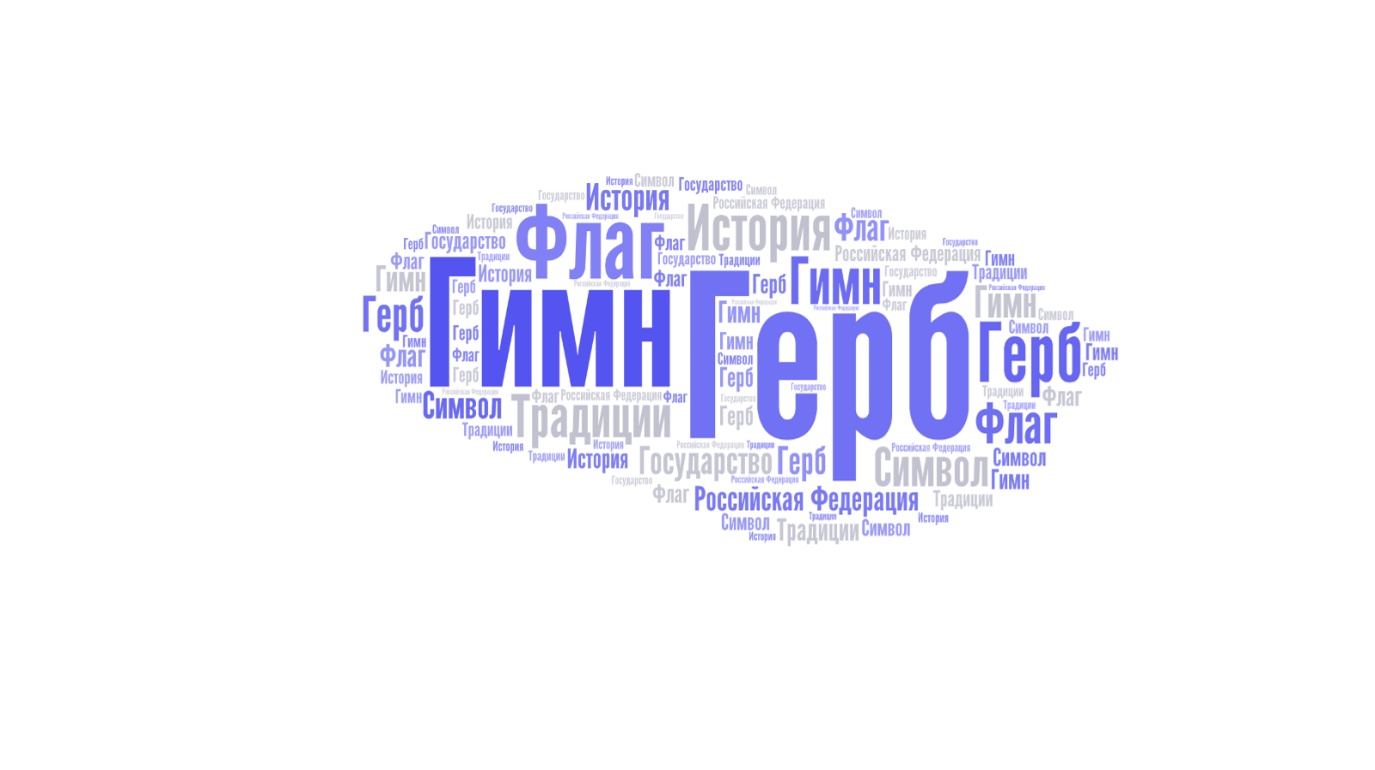 Пример облака теговУченики: Герб, Флаг, ГимнУчитель (подчеркивает эти слова или выписывает на доску): Используя эти слова, сформулируйте тему сегодняшнего урока.  Ученики: формулируют тему.Учитель: сегодня мы с вами поговорим об истории таких  государственных символов, как: герб, флаг, гимн и выявим их роль. Тема нашего урока «Государственные символы Российской Федерации».Ученики: записывают тему  урока в тетрадь «Государственные символы Российской Федерации».3. Этап изучения нового материала (время выполнения: 25 минут)На данном этапе используется работа с понятиями. Любая информация по своему характеру понятийна. Школьники, встречаясь с определенными словами, часто не задумываются о их смысле. Понятийная работа позволяет им задуматься над смыслом таких важных понятий как «суверенитет», «самобытность» и др. Одновременно у учащихся закрепляется умение работы с текстом документа. Это задание плавно переходит в другое, когда учащимся самим нужно подбирать и компоновать слова. Следует заметить, что чувства и эмоции выражаются через употребление слов. Чем богаче у учащихся словарный запас, тем осознанней и ярче будет проявление эмоций. При работе в группе учителю целесообразно составить группы примерно одинаковые по своим познавательным возможностям. Это необходимо для того, чтобы как можно больше учащихся могли принять в выполнении задания и темп урока сохранился.Учитель: Ребята, внимательно посмотрим на название темы нашего урока. В ней мы видим словосочетание «Государственные символы». Как вы понимаете его значение?Ученики: Высказывают свои предположения. Например, знаки государства. Учитель: Отлично! Давайте проверим наши предположения. Посмотрим на два определения понятия «государственные символы» (приложение №1, слайд презентации №4). Подчеркнем в них словосочетания  «знаки государства», «закрепленные в Конституции Российской Федерации», «исторически сложившиеся» и «выражающие государственный суверенитет» (учитель поясняет определение понятия «суверенитет» - независимость, самостоятельность государства). Учитель: (слайд презентации №5). Запишем определение понятия «Государственные символы» - это установленные Конституцией Российской Федерации и федеральными конституционными законами отличительные знаки государства, олицетворяющие его национальный суверенитет и самобытность. (понятие «самобытность» учитель объясняет ученикам: самобытность – самостоятельность в развитии, оригинальность).К государственным символам  Российской Федерации относят: герб, флаг и гимн (слайд презентации №6).Учитель: Символы государственной власти имеют свою историю происхождения (слайд презентации №7).  Мы видим гербы нашей страны на разных исторических этапах: во время существования Российской империи, СССР и в наше время. Про современную государственную символику Российской Федерации мы с вами поговорим чуть позже.Попробуйте письменно составить 5 предложений с описанием двух гербов и двух флагов (времен Российской империи и СССР). В качестве подсказки я приведу вам ключевые слова:Ученики: Перед нами изображение одного из вариантов государственного герба Российской империи, утвержденного императором Александром III в 1883 году. Этот герб оставался гербом нашего государства  до падения монархии в феврале 1917 года. В основе герба изображение двуглавого орла – главного государственного символа России, начиная со времен правления великого князя Московского Ивана III (1448-1505 гг.).Учитель: Верно,  перейдем к  описанию второго герба.Ученики: После недолгого существования Временного правительства (февраль-октябрь 1917 года) приходит новое общество, целью которого является построение первого в мире пролетарского государства. На гербе мы  видим земной шар в лучах восходящего солнца, объединенный скрещенными символами серпа и молота, в обрамлении колосьев, красную ленту с девизом «Пролетарии всех стран объединяйтесь» и красную пятиконечную звезду. Учитель: (слайд презентации №8). Обратимся к следующему слайду. На нем представлены флаги России на разных этапах исторического развития государства. Используя ключевые слова из предыдущей таблицы, опишите их.Ученики: Перед нами флаг царя Московского (Петра I, 1682-1725 гг.), датированный 1693 годом. Мы видим горизонтально расположенные полосы белого, синего и красного цветов, в центре которых размещен желтый двуглавый орел. Учитель: Очень хорошо. Можно сказать, что именно Петром Великим был определен первый образец государственного символа, изначально использовавшегося для демонстрации принадлежности российских торговых судов.Учитель: В 1924 году был принят новый флаг, опишите его.Ученики: В 1924 году был принят новый государственный флаг. Он представлял собою красное полотно со звездой и серпом и молотом в верхнем левом углу. Он стал символом  власти Советов рабочих и крестьян. Учитель: (слайд презентации №9). Перейдем к изучению следующего государственного символа России - гимне. Слово «гимн» происходит от греческого «гимнос» - «хвалебная песнь». Перед вами на слайде представлены несколько песен, в то или иное время выполняющих функции государственного гимна в нашей стране. Среди них знаменитый «Боже царя храни» с 1833 года по 1917, который являлся государственного гимна Российской империи.   Воплощающий международное рабочее движение революционный «Интернационал» бывший официальным гимном Советского государства с 1918 по 1944 год. Всем известный Государственный гимн СССР, строчки и мелодия которого сохранились в памяти каждого советского человека настолько, что в начале 2000-ых годов было решено изменить только слова. Мы с вами поговорили об истории государственной символики. Обратимся к текстам Федеральных конституционных законов. Первая группа учеников знакомится с фрагментом  закона «О государственном гербе Российской Федерации», вторая группа - «О государственном флаге Российской Федерации», третья - «О государственном гимне Российской Федерации». Каждой группе нужно выписать из текста законов в тетрадь  определение того государственного символа, который они изучают и описать его (выписать из текста закона по 2-3 предложения описания). После выполнения задания каждая группа устно рассказывает одноклассникам о государственном символе. Ученики: Группа №1. Герб – четырехугольный, с закругленными нижними углами, заостренный в оконечности красный геральдический щит с золотым двуглавым орлом, поднявшим вверх распущенные крылья. Государственный герб Российской Федерации помещается, например, на фасаде здания официальной резиденции Президента Российской Федерации и др.Группа №2. Гимн – музыкально – поэтическое произведение. Например, исполняется после того, как Президент Российской Федерации вступил в должность или во время официального подъема флага  Российской Федерации, церемоний встреч и проводов посещающих Российскую Федерацию с официальными визитами, при открытии памятников и др.Группа №3. Флаг – прямоугольное полотнище из трех равных полос: верхней – белого цвета,  средней – синего, нижней – красного. Например,  он может быть поднят во время  торжественных мероприятий, проводимых предприятиями, учреждениями и организациями.Учитель: Государственные символы имеют большое значение для нашей страны. Нам нужно обсудить функции государственных символов Российской Федерации.  Обратимся к трем фотографиям и попробуем их сформулировать (слайд презентации №10, №11).Учитель: На первой фотографии мы видим Дом Правительства Российской Федерации. Какие государственные символы здесь присутствуют? Подумайте, с какой целью  они используются?Ученики: герб и флаг. Эти символы указывают нам на то, что здание является государственным.Учитель: верно, рассмотрим вторую фотографию «Командный чемпионат мира по фигурному катанию, награждение победителей олимпиады. Фигуристы А. Мишина, А. Галлямов, А. Щербакова одержали победу в произвольной программе, а Е. Туктамышева заняла третье место. Какой государственный символ страны звучит в случае победы страны на спортивных соревнованиях? Какие еще государственные символы здесь изображены и какую функцию они выполняют? Ученики: исполняется гимн страны, изображен флаг на одежде у спортсменов; представление страны на спортивных соревнованиях.Учитель: перейдем к третьей фотографии «Заседание Совета глав государств – членов Шанхайской организации сотрудничества в расширенном составе» Какие государственные символы здесь присутствуют? Предположите, с какой целью они использовались?          Ученики: флаг. Для того, чтобы присутствующие представляли, какие страны принимают участие в заседании.Учитель: отлично! Давайте запишем некоторые функции государственной символики Российской Федерации:Визуализация государственной власти страны: ее политической, административной и территориальной принадлежности;Отражение внутреннего устройства страны; Объединение общества;Представление интересов страны во внешней политике4. Этап закрепления (время выполнения: 10 минут)Учитель: В ходе сегодняшнего урока мы познакомились с такими понятиями, как: государственный символ, герб, флаг, гимн. На примере герба, флага и гимна Российской Федерации мы поговорили про их историю и их функции. Я вам предлагаю поработать в парах. Один ученик подбрасывает кубик из бумаги (приложение №3). Например, ему попадается сторона кубика: исторический факт. Он выбирает из таблицы государственный символ Российской Федерации (либо герб, либо гимн, либо флаг), вспоминает один исторический факт, обсуждает его с одноклассником и вносит его в таблицу:Пункт в таблице «Изображение государственного символа на зданиях и др./ звучание на мероприятиях» подразумевает под собой приведение школьниками примеров визуальных изображений и аудио примеров государственных символов Российской Федерации в окружающем мире. Например, флаг Российской Федерации они могут увидеть на флагштоке своей школы, а герб – на монете.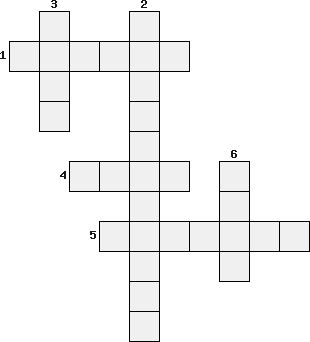 Возможен альтернативный вариант закрепления  Этап закрепленияУчитель: в ходе сегодняшнего урока мы познакомились с такими понятиями, как: государственный символ, герб, флаг, гимн Российской Федерации, поговорили про их историю и их функции. Перед вами представлен кроссворд. Ваша задача – вспомнить основные понятия урока.Знак, опознавательная примета.Организация власти, которая имеет специальный аппарат управления и располагается на определенной территории.Государственный символ, музыкально – поэтическое произведение.Государственный символ, прямоугольное полотнище из трех равных полос: белого, синего, красного цветов.Наука о прошлом.Государственный	символ,	красный	геральдический	щит	с золотым двуглавым орлом, поднявшим вверх распущенные крылья.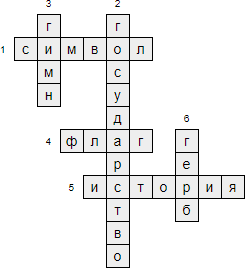 5. Этап рефлексии (время выполнения: 5 минут)Учитель: Наш урок подходит к концу. Предлагаю вам письменно заполнить таблицу:Комментарий для учителя: школьник ознакамливается с первым левым столбцом таблицы. Его задача: прочитать левый столбец и выбрать цифру от 1 до 5, где  цифра 1 – низкий показатель, 5 – самый высокий. В качестве примера помещаем возможный вариант заполнения таблицы учениковПредлагаем педагогу на выбор еще один вариант закрепления5. Этап рефлексии. Школьникам необходимо продолжить предложения: Сегодня на уроке я узнал (-а)Мне было трудно понять…Меня удивил следующий исторический фактМне бы хотелось узнать больше о …Я научился (-лась)…Я смогу…5. Урок «Государственные символы Российской Федерации»для обучающихся  10-11 классовФорма проведения: внеурочное занятиеИспользуемые методы и формы, технологии: наглядный метод, метод работы с текстами, беседа, работа в группах, синквейнПродолжительность данного занятия 45 минут. Оно ориентировано на учащихся старших классов, которые уже знакомы с основами государственной символики. Его цели и задачи заключаются в закреплении у учащихся имеющихся знаний о государственных гербе, флаге и гимне. Другой важной целью является развитие способности учащихся высказывать оценочные суждения. Для реализации этих задач требуется постоянное интерактивное взаимодействие учителя и учеников.Следует учесть, что познавательный интерес старших школьников становится избирательным, поэтому не целесообразно проводить занятия с использование монологических приемов обучения и чрезмерное перегружать школьника дополнительными заданиями. Это приведет к снижению мотивации при изучении темы.Цель урока: Закрепить знания учащихся о государственных символах Российской Федерации, продолжить воспитание российской гражданской идентичности: патриотизма, уважения к государственной символике Российской Федерации (Гимну, Гербу, Флагу РФ); воспитание чувства ответственности и долга перед Родиной; Задачи урока:1) актуализировать знания учащихся о государственной символике РФ;2)способствовать развитию у учащихся способности высказывать оценочные суждения;3)способствовать получению учащимися опыта эмоционального отношения к государственным символам РФ. Необходимое оборудование: презентация PowerPoint; персональный компьютер; доска и проектор; раздаточный материал (Приложение 1, 2).Этапы урока:1.Мотивационный этап;2.Этап изучения нового материала;3.Этап закрепления;4.Этап рефлексии.Мотивационный этапНа этапе создания мотивации к обучению важно учесть доступность визуальных источников для школьников, чтобы в ходе занятия они могли рассмотреть     детали государственных символов.	После формулировки темы урока  целесообразно задать обучающимся вопрос: Почему избрана подобная тема, в чем состоит значение государственных символов для общества и государства. Учитель: Во времена правления Ивана III т.е. уже в конце XV в., в качестве государственной использовалась особая печать с представленными на изображении символами. Внимательно рассмотрите эту печать. Какие символы, запечатлённые на ней кажется вам знакомыми? Где их можно встретить сегодня? Предположите, о чем может идти речь на нашем уроке сегодня?Ученики: Формулируют тему.Учитель:	Кроме	герба	нашей	страны	мы	рассмотрим	и	другие государственные символы. Назовите их, пожалуйста.Ученики: Гимн и флаг.Содержание урокаПосле просмотра видеофрагмента учитель в ходе беседы может задать обучающимся вопросы, направленные на понимание функционирования государственной символики. Например, «Подумайте, почему символы, восходящие к XV веку, оказались снова востребованы в XX веке? О каких тенденциях в развитии общества можно сделать выводы из такого обращения к прошлому», «Подумайте, какие выводы об особенностях развития государственной символики, можно сделать на основе этой ситуации». Эти вопросы направлены на то, чтобы ученик увидел за конкретным событием (изменением государственных символов в 1991 г) нечто общее: стремление общества опереться на традицию и, что государственные символы, с одной стороны, очень медленно меняются и не исчезают бесследно, с другой - могут меняться под воздействием перемен в обществе.Учитель: Новые символы российской государственности формировались в непростых условиях первой половины 1990-х гг. Истоки этого процесса относятся еще к последним годам СССР. Давайте посмотрим, какими были герб, флаг и гимн России в этот период.Видеофрагмент: Инаугурация президента РФ Б.Н. Ельцина (https://yeltsin.ru/archive/video/76451/) Время: 0:40-1:30.Учитель: Мы посмотрели фрагмент инаугурации первого президента Российской Федерации Б. Н. Ельцина 10 июля 1991 г. Назовите те элементы российской государственности 1991 г., которые были продемонстрированы в видеофрагменте. Сравните их с современными.Презентация: государственные Герб и Флаг РФ.Далее следует организовать работу в группах для знакомства с документами 1993 г., официально вводившими в нашей стране новую государственную символику (Приложение 1). Время на выполнение работы– 10 минут. После работы с документами, каждая группа знакомит с результатами своей деятельности остальные группы.Данная часть занятия основана на способности учащихся работать с текстом документа. Учителю при проведении занятия следует оценить уровень готовности обучающихся к работе с текстом. Следует учесть, что время на работу относительно краткое – 10 минут. Наш вариант работы предполагает, что учащиеся осуществляют работу с текстом на основе сформулированных учителем вопросов. Но может быть и другой вариант, когда учащимся предлагается самим на основе документа сформулировать вопросы к документу или обозначить главный вопрос документа и аргументировать свой ответ. При работе в группе следует определить форму, в которой группа представляет результат своей работы. Например, объяснить несведущему человеку (ребенку, иностранцу) правила функционирования государственных символов.Первая группа изучает Указ и Положение «О Государственном Гербе Российской Федерации» от 30 ноября 1993 г. и отвечает на следующие вопросы:Как объясняет документ появление нового герба РФ?Что он из себя представляет согласно описанию?В каких условиях и кем он может официально использоваться?Как Вы думаете, почему новым гербом нашей страны после 70 лет советской власти становится двуглавый орел? С чем это связано?Вторая группа работает с Указом и Положением «О Государственном Флаге Российской Федерации» от 11 декабря 1993 г. и отвечает на следующие вопросы:Как выглядит Государственный Флаг России согласно описанию?При каких условиях он может использоваться?В каких формах он может использоваться?Как вы думаете, почему флагом нашей страны после 70 лет советской власти снова стал дореволюционный российский триколор?Третья группа работает с Указом и Положением «О Государственном Гимне Российской Федерации» от 11 декабря 1993 г. и отвечает на следующие вопросы:Что послужило музыкальной основой для создания нового Государственного Гимна РФ?В каких условиях он должен исполняться согласно Положению?Как должны вести себя граждане при исполнении Государственного Гимна?По итогам выступлений групп целесообразно попросить ребят сделать вывод о том, что значило для нашей страны обретение новых«старых» символов, и с чем это было связано, закрепив результаты в беседе.Учитель: Кратко нам удалось изучить историю возникновения современных государственных символов Российской Федерации. На основе ответов, полученных в ходе групповой работы и ваших знаний, скажите, пожалуйста, изменилась ли символика Российской Федерации сегодня? Если да, то как?Ученики: Гимн     РФ     изменился.     Сегодня     используется     не«Патриотическая песня».Учитель: Совершенно верно. Государственным гимном России с начала 1990-х гг. была мелодия «Патриотической песни» М. И. Глинки. На начальном этапе она выступала как гимн РСФСР, отличный от государственного гимна СССР, и являлась одним из символов российского суверенитета. После распада Союза ситуация несколько меняется. Несмотря на красивую и величественную мелодию, проблемы развития страны 1990-х годов, противоборство политических сил, и многие другие обстоятельства, так и не позволили выработать и утвердить единый текст, который превратил бы ее в полноценный государственный гимн. В условиях формирования политического курса на преемственность исторических традиций, на единение общества, на политический компромисс было решено вернуться к мелодии А. В. Александрова, которая с 1944 и по 1991 г. являлась государственным гимном СССР. Новый текст, в очередной раз, переделанный С. В. Михалковым, отвечавший новым условиям развития общества и государства, торжественная мелодия, напоминавшая о советском периоде, превратили гимн в своеобразный символ народного единения, связывающий прошлое и настоящее.Учитель: Почему «Патриотическая песня» так и не получила единого одобренного обществом и утвержденного государством текста?Презентация: Государственный гимн РФ. Запись исполнения гимна. Учитель: Прошу всех встать для прослушивания гимна РФ.Играет гимн Российской Федерации.Учитель: Всем нам знакомый гимн был создан еще в Советском Союзе.Предлагаю вам сравнить тексты этих гимнов (Приложение 2).Презентация: государственный гимн 1977 и 2000 г.Учитель: Предлагаю вам ответить на несколько вопросов:С чем было связано возвращение в 2000 г. в качестве государственного гимна РФ мелодии советского гимна А. В. Александрова? Какие общественные и политические факторы, тенденции развития общества и государства предопределили этот выбор?Почему при сохранении старой мелодии потребовалась существенная переделка текста? Как соотносятся мелодия и текст в сознании населения?Раскройте ключевые смысловые значения нового текста гимна. О чем он рассказывает? Какие эпитеты здесь используются? Какие образы рисуются?В чем значение возвращения мелодии исторического советского гимна в качестве государственного гимна современной России. О чем оно свидетельствует?В процессе работы над гимном следует учесть, что она может строится не только на изучении текста гимна, сопоставлении разных текстов гимна, но и на анализе мелодии. Например, «Подберите критерии, которым должна соответствовать музыка для гимна». «Подумайте, в чем преимущества мелодии А.В. Александрова в качестве гимна». Учащиеся должны быть подведены к выводу о том, что для гимна выбираются торжественные, запоминающемся мелодии. Поэтому создать гимн очень сложно.Этап закрепленияДля закрепления мы рекомендует использовать такую форму как синквейн. Напомним, что синквейн – это форма стихосложения, состоящая из 5 строчек. Преимущества использования синквейна в данном случае заключаются в том, что учащиеся подбирают слова, выражающие их отношение, в данном случае к государственным символам, эмоции, чувства. Синквейн – одна из форм, которая позволяет эти чувства и эмоции зафиксироватьУчитель: Мы изучили государственные символы Российской Федерации. Давайте вспомним, что нам удалось узнать. Для этого составьте небольшой синквейн на тему «Что для меня значат символы России».Синквейн состоит из 5 строк стихотворной формы. Все строки являются нерифмованными, однако, написание каждой строки подчинено определенным правилам.Презентация: правила составления синквейна.строка - 1 слово - тема текста (существительное).строка - 2 слова (прилагательные или причастия), описывающие тему текста. строка - 3 слова (глаголы или деепричастия), описывающие действия, связанные с темой текста.строка - 4 слова (фраза), выражающие отношение автора к тому, что он описывает. Это может быть крылатое выражение, пословица, поговорка, цитата, афоризм в контексте раскрываемой темы.строка - 1-2 слова (итог) по аналогии с первой строкой, характеризующее суть темы. Чаще всего это просто синоним.Этап рефлексииВ конце урока учитель может просить учащихся самостоятельно сформулировать, какие общественные идеи заложены в государственныесимволы (суверенитета государства, объединения людей, связь с прошлым)Учитель: Оцените свою работу на сегодняшнем уроке. Что нового вам удалось узнать? Что вы уже знали? Что хотелось бы узнать впоследствии?Учитель: Какую эмоциональную оценку вы можете дать сегодняшнему уроку? Попробуйте объяснить.Приложение I. Материалы к уроку 7-9 классаПриложение №1Определение понятия государственный символ Государственные символы – это:Закрепленные к Конституции Российской Федерации внешние знаки государства, выражающие идею государственной власти и государственный суверенитет (Конституционное право в России. Источник информации: https://clck.ru/33L7V6)Установленные конституцией или специальным законом особые, как правило, исторически сложившиеся, отличительные знаки государства (Экономика и право: словарь справочник -М.: Вуз и школа. 2004)Приложение №2Федеральный конституционный закон «О государственном гербе Российской Федерации»Статья №1.Государственный герб Российской Федерации является официальным государственным символом Российской Федерации.Государственный герб Российской Федерации представляет собой четырехугольный, с закругленными нижними углами, заостренный в оконечности красный геральдический щит с золотым двуглавым орлом, поднявшим вверх распущенные крылья. Орел увенчан двумя малыми коронами и - над ними - одной большой короной, соединенными лентой. В правой лапе орла - скипетр, в левой - держава. На груди орла, в красном щите, - серебряный всадник в синем плаще на серебряном коне, поражающий серебряным копьем черного опрокинутого навзничь и попранного конем дракона.Статья №5. Государственный герб Российской Федерации помещается: на фасаде здания официальной резиденции Президента Российской Федерации. Статья №7. Государственный герб Российской Федерации помещается: штандарте (флаге) Президента Российской Федерации, денежных знаках, государственных наградах Российской Федерации и документах к ним.Федеральный конституционный закон «О государственном флаге Российской Федерации»Статья №1. Государственный флаг Российской Федерации является официальным государственным символом Российской Федерации.Государственный флаг Российской Федерации представляет собой прямоугольное полотнище из трех равновеликих горизонтальных полос: верхней - белого, средней - синего и нижней - красного цвета.Статья №4. Государственный флаг Российской Федерации установлен постоянно: в залах заседаний Совета Федерации Федерального Собрания Российской Федерации, Государственной Думы Федерального Собрания Российской Федерации, Правительства Российской Федерации, в залах судебных заседаний.Государственный флаг Российской Федерации вывешен постоянно на зданиях общеобразовательных организаций независимо от форм собственности или установлен постоянно на их территориях.Статья 6. Государственный флаг Российской Федерации поднимается (устанавливается) во время официальных церемоний и других торжественных мероприятий, проводимых федеральными органами государственной власти, органами государственной власти субъектов Российской Федерации и органами местного самоуправленияФедеральный конституционный закон «О государственном гимне Российской Федерации».Статья №1. Государственный гимн Российской Федерации является официальным государственным символом Российской Федерации.Государственный гимн Российской Федерации представляет собой музыкально-поэтическое произведение, исполняемое в случаях, предусмотренных настоящим Федеральным конституционным законом.Статья №3. Государственный гимн Российской Федерации исполняется:-при вступлении в должность Президента Российской Федерации - после принесения им присяги;-во время церемоний встреч и проводов посещающих Российскую Федерацию с официальными визитами глав иностранных государств, глав правительств иностранных государств, официальных представителей иностранных государств-при открытии памятников и памятных знаков, установленных по решению государственных органов и органов местного самоуправленияпри открытии и закрытии торжественных собраний, посвященных государственным и муниципальным праздникамПриложение №3. Пример оформления кубика к модулю урока «Закрепление изученного материала»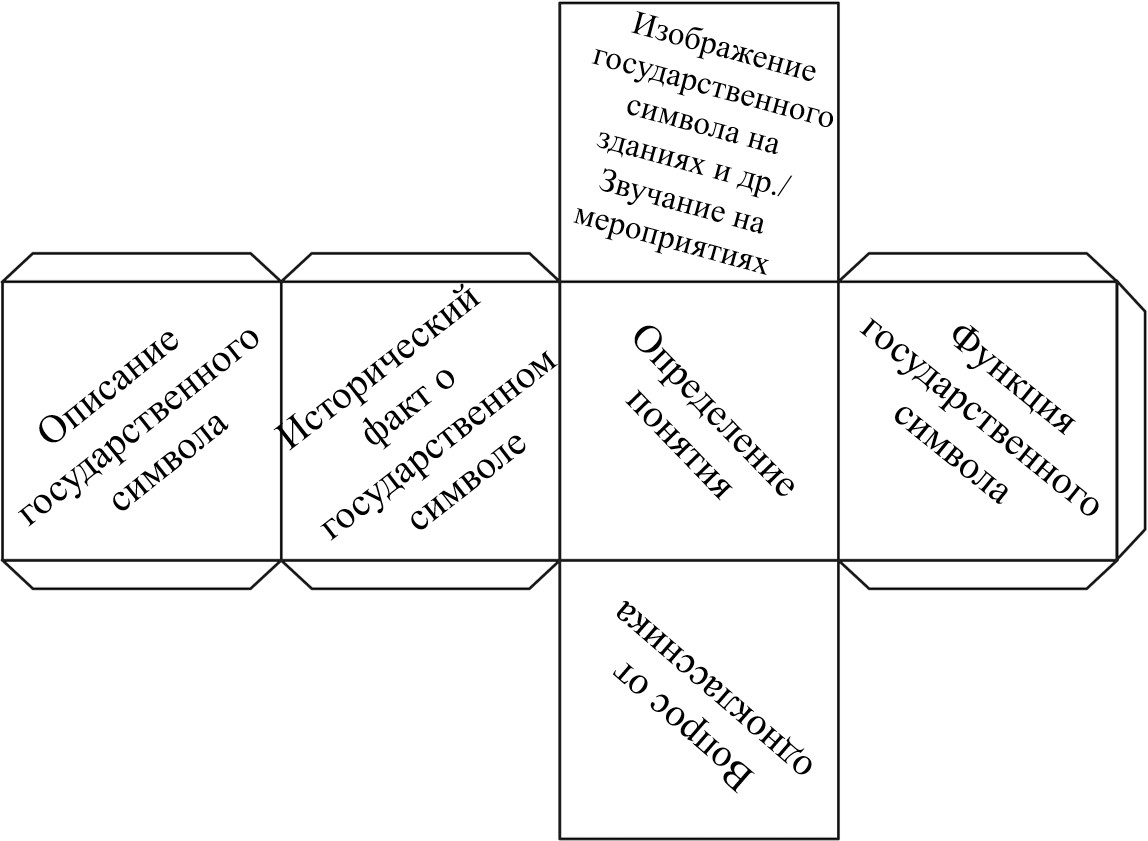 Список нормативно-правовых актов и литературы к уроку:Конституция	Российской	Федерации,	глава	3	«Федеративное устройство», статья 70Федеральный	конституционный	закон	«О	государственном	гербе Российской Федерации»Федеральный	конституционный	закон	«О	государственном	флаге Российской Федерации»Федеральный	конституционный	закон	«О	государственном	гимне Российской Федерации»Письмо Министерства Просвещения России от 15.04.2022 N CK-295/06«Об использовании государственных символов Российской Федерации». Методические рекомендации «Об использовании государственных символов Российской Федерации при обучении и воспитании детей и молодежи в образовательных организациях, а также организациях отдыха детей и их оздоровления»Вилинбахов Г.В., Дрык С.В., Калашников Г.В. Государственный символы Российской Федерации. М.: ГАММА-ПРЕСС -216 с.Приложение II. Материалы к уроку 10-11 классаПриложение 1 (к уроку для 10-11 кл.)УКАЗПРЕЗИДЕНТА РОССИЙСКОЙ ФЕДЕРАЦИИО ГОСУДАРСТВЕННОМ ГЕРБЕ РОССИЙСКОЙ ФЕДЕРАЦИИВ целях восстановления исторической символики Российского государства и принимая во внимание, что Государственный герб Российской Советской Федеративной Социалистической Республики утратил свое символическое значение, постановляю:Утвердить Положение о Государственном гербе Российской Федерации (Приложение N 1) и рисунок Государственного герба Российской Федерации (приложения N 2 и N 3).Установить, что Положение о Государственном гербе Российской Федерации действует до вступления в силу соответствующего закона.Установить, что воспроизведение Государственного герба Российской Федерации является обязательным:на бланках и печатях Президента Российской Федерации, палат Федерального Собрания, Правительства Российской Федерации, Конституционного Суда Российской Федерации, Верховного Суда Российской Федерации, Высшего Арбитражного Суда Российской Федерации - с 1 января 1994 года;на бланках и печатях центральных органов федеральной исполнительной власти, а также дипломатических представительств, консульских учреждений и иных официальных представительств Российской Федерации за границей - с 1 февраля 1994 года;на бланках и печатях иных органов государственной власти - с 1 января 1995 года;в иных случаях, установленных Положением о Государственном гербе Российской Федерации, - с 1 января 1996 года.Признать утратившим силу Указ Президиума Верховного Совета РСФСР от 22 января 1981 года «Об утверждении Положения о Государственном гербе Российской Советской Федеративной Социалистической Республики».Настоящий Указ вступает в силу со дня его опубликования.Президент Российской ФедерацииБ.ЕЛЬЦИНМосква, Кремль30 ноября 1993 года№ 2050Приложение N 1 к Указу Президента Российской Федерацииот 30 ноября 1993 г. № 2050ПОЛОЖЕНИЕО ГОСУДАРСТВЕННОМ ГЕРБЕ РОССИЙСКОЙ ФЕДЕРАЦИИГосударственный герб Российской Федерации представляет собой изображение золотого двуглавого орла, помещенного на красном геральдическом щите; над орлом - три исторические короны Петра Великого (над головами - две малые и над ними - одна большего размера); в лапах орла- скипетр и держава; на груди орла на красном щите - всадник, поражающий копьем дракона.Допускаются воспроизведение Государственного герба Российской Федерации в одноцветном варианте, а также его воспроизведение в виде главной фигуры - двуглавого орла.Государственный герб Российской Федерации (многоцветный вариант) помещается на бланках федеральных законов, указов и распоряжений Президента Российской Федерации, постановлений и распоряжений Правительства Российской Федерации, решений Конституционного Суда Российской Федерации, Верховного Суда Российской Федерации и Высшего Арбитражного Суда Российской Федерации.Государственный герб Российской Федерации помещается на бланках: Президента Российской Федерации;палат Федерального собрания;Правительства Российской Федерации;Конституционного Суда Российской Федерации; Верховного Суда Российской Федерации;Высшего Арбитражного Суда Российской Федерации;центральных	органов	федеральной	исполнительной	власти; федеральных судов;Прокуратуры Российской Федерации; Центрального банка Российской Федерации; Уполномоченного по правам человека;Счетной палаты;Межведомственной комиссии по защите государственной тайны; дипломатических	правительств,	консульских	учреждений	и	иныхофициальных представительств Российской Федерации за границей.Государственный герб Российской Федерации помещается на паспортах граждан Российской Федерации или документах, заменяющих их, а также на иных документах, выдаваемых органами государственной власти Российской Федерации.Государственный герб Российской Федерации помещается на гербовых печатях органов государственной власти Российской Федерации.Государственный герб Российской Федерации помещается на официальных резиденциях органов государственной власти, в кабинете Президента Российской Федерации и на его транспортных средствах, в залах заседаний палат Федерального собрания, зале заседаний Правительства Российской Федерации, залах заседаний федеральных судов, кабинете Уполномоченного по правам человека, кабинете Генерального прокурора Российской Федерации, а также на зданиях дипломатических представительств, консульских учреждений и иных официальных представительств Российской Федерации за границей.Государственный герб Российской Федерации помещается на пограничных знаках (основных пограничных столбах) и пунктах пропуска через Государственную границу Российской Федерации.Государственный герб Российской Федерации может помещаться:на знаменах и флагах Вооруженных Сил Российской Федерации, внутренних войск Министерства внутренних дел Российской Федерации, Пограничных войск Министерства безопасности Российской Федерации;на знаках различия военнослужащих, рядового и начальствующего состава органов внутренних дел, а также на форменной одежде дипломатического персонала Министерства иностранных дел Российской Федерации.Государственный герб Российской Федерации может помещаться на денежных знаках, орденах и медалях Российской Федерации.Иные случаи официального воспроизведения изображения Государственного герба Российской Федерации устанавливаются Президентом Российской Федерации.Порядок изготовления, использования, хранения и уничтожения бланков и печатей с воспроизведением Государственного герба Российской Федерации устанавливается Правительством Российской Федерации.Контроль за соблюдением настоящего Положения возлагается на Геральдический совет при Президенте Российской Федерации.УКАЗПРЕЗИДЕНТА РОССИЙСКОЙ ФЕДЕРАЦИИО ГОСУДАРСТВЕННОМ ФЛАГЕ РОССИЙСКОЙ ФЕДЕРАЦИИВ целях упорядочения использования Государственного флага Российской Федерации и совершенствования протокольной практики постановляю:Утвердить прилагаемое Положение о Государственном флаге Российской Федерации.Установить, что Положение о Государственном флаге Российской Федерации действует до вступления в силу соответствующего закона.Установить, что до 1 января 1995 г. допускается использование Государственного флага Российской Федерации ранее установленных пропорций.Признать утратившим силу Положение о Государственном флаге РСФСР, утвержденное Указом Президиума Верховного Совета РСФСР от 23 декабря 1953 г. (в редакции Указа Президиума Верховного Совета РСФСР от22 января 1981 г. и с дополнением, внесенным Указом Президиума Верховного Совета РСФСР от 22 августа 1984 г.).Москва, Кремль 11 декабря 1993 г.№ 2126Президент Российской ФедерацииБ.ЕЛЬЦИНУТВЕРЖДЕНОУказом Президента Российской Федерацииот 11 декабря 1993 г. № 2126ПОЛОЖЕНИЕо Государственном флаге Российской ФедерацииГосударственный флаг Российской Федерации представляет собой прямоугольное полотнище из трех равновеликих горизонтальных полос: верхней - белого, средней - синего и нижней - красного цвета. Отношение ширины флага к его длине - 2: 3.Государственный флаг Российской Федерации поднимается:на зданиях, где проводятся заседания палат Федерального Собрания, на зданиях - резиденциях Президента Российской Федерации, Правительства Российской Федерации, Конституционного Суда Российской Федерации, Верховного Суда Российской Федерации, Высшего арбитражного суда Российской Федерации - постоянно;на зданиях центральных органов федеральной исполнительной власти, других органов государственной власти, органов местного самоуправления, общественных объединений, предприятий, учреждений и организаций независимо от формы собственности, а также на жилых домах - в дни праздников и памятных событий;на зданиях дипломатических представительств, консульских учреждений и иных официальных представительств Российской Федерации за границей или при международных организациях - в соответствии с нормами международного права, правилами дипломатического протокола и традициями страны пребывания;на транспортных средствах Президента Российской Федерации, Председателя Правительства Российской Федерации, руководителей государственных и правительственных делегаций, глав дипломатическихпредставительств, консульских учреждений Российской Федерации за границей, глав постоянных представительств Российской Федерации при международных организациях;на морских судах, судах внутреннего плавания и других средствах передвижения, на которых в качестве официальных лиц находятся Президент Российской Федерации, Председатель Правительства Российской Федерации или другие лица, представляющие Президента Российской Федерации или Правительство Российской Федерации, - в соответствии с морскими традициями и правилами дипломатического протокола;на судах, внесенных в Государственный судовой реестр Российской Федерации или судовой реестр Государственной речной судоходной инспекции, на которые выдан судовой патент, соответствующее судовое свидетельство или судовой билет, - в качестве кормового флага. На буксирных судах, ведущих другие суда или плоты, Государственный флаг Российской Федерации поднимается на носовом флагштоке или гафеле. Судно, плавающее под государственным или национальным флагом иностранного государства, должно при прохождении внутреннего моря и (или) внутренних судоходных путей Российской Федерации либо во время стоянки в порту Российской Федерации в дополнение к своему флагу поднимать и нести в соответствии с международными морскими обычаями также Государственный флаг Российской Федерации;на судах, зарегистрированных в реестре судов иностранного государства и предоставленных в пользование и во владение российскому фрахтователю по договору фрахтования судна без экипажа (бербоут- чартеру), которым в соответствии с Кодексом торгового мореплавания Российской Федерации временно предоставлено право плавания под Государственным флагом Российской Федерации.Государственный флаг Российской Федерации может находиться в рабочих кабинетах Президента Российской Федерации, председателей палат Федерального Собрания, Председателя Правительства РоссийскойФедерации, федеральных судей, прокуроров, председателя Центрального банка Российской Федерации, руководителей центральных органов федеральной исполнительной власти, Уполномоченного по правам человека, руководителей органов исполнительной власти субъектов Российской Федерации, глав местной администрации, глав дипломатических представительств, консульских учреждений и иных официальных представительств Российской Федерации за границей или при международных организациях.Государственный флаг Российской Федерации может быть поднят при церемониях и во время других торжественных мероприятий, проводимых органами государственной власти Российской Федерации, общественными объединениями, предприятиями, учреждениями и организациями независимо от форм собственности, а также во время семейных торжественных мероприятий.Изображение Государственного флага Российской Федерации может наноситься на воздушные суда Российской Федерации, зарегистрированные в Государственном реестре гражданских воздушных судов Российской Федерации.Государственный флаг Российской Федерации может быть поднят в знак траура. В таких случаях в верхней части древка (мачты) Государственного флага Российской Федерации крепится черная лента, длина которой равна длине полотнища флага. В знак траура Государственный флаг Российской Федерации может быть приспущен до половины древка (мачты).Флаги субъектов Российской Федерации, предприятий, учреждений и организаций независимо от форм собственности, административно- территориальных образований не должны быть идентичны Государственному флагу Российской Федерации. Государственный флаг Российской Федерации не может использоваться в качестве геральдическойосновы флагов субъектов Российской Федерации, предприятий, учреждений, организаций и административно-территориальных образований.При одновременном поднятии Государственного флага Российской Федерации и флага субъекта Российской Федерации, предприятия, учреждения, организации или административно-территориального образования Государственный флаг Российской Федерации должен быть поднят с левой стороны здания (если стоять лицом к фасаду), а любой другой флаг - с правой стороны; при одновременном поднятии нескольких флагов Государственный флаг Российской Федерации должен располагаться в центре (при нечетном числе флагов - левее центра).При одновременном поднятии Государственного флага Российской Федерации и флага субъекта Российской Федерации, предприятия, учреждения, организации или административно-территориального образования размер флага субъекта Российской Федерации, предприятия, учреждения, организации, административно-территориального образования не должен быть больше размера Государственного флага Российской Федерации.Государственный флаг Российской Федерации независимо от размера должен соответствовать его описанию, данному в настоящем Положении.Ответственность за соблюдение установленных требований при поднятии Государственного флага Российской Федерации несут руководители органов государственной власти и местного самоуправления, предприятий, учреждений и организаций, использующих Государственный флаг Российской Федерации, а при поднятии его на жилых домах - владельцы этих домов.Лица, виновные в осквернении Государственного флага Российской Федерации, несут ответственность в соответствии с законодательством Российской Федерации. Контроль за соблюдением настоящего Положения возлагается на Геральдический совет при Президенте Российской ФедерацииУКАЗПРЕЗИДЕНТА РОССИЙСКОЙ ФЕДЕРАЦИИО ГОСУДАРСТВЕННОМ ГИМНЕ РОССИЙСКОЙ ФЕДЕРАЦИИВ	целях	упорядочения	использования	Государственного	гимна Российской Федерации и совершенствования протокольной практикипостановляю:Утвердить прилагаемую музыкальную редакцию Государственного гимна Российской Федерации.Утвердить	прилагаемое	Положение	о	Государственном	гимне Российской Федерации.Установить, что Положение о Государственном гимне Российской Федерации действует до вступления в силу соответствующего закона.Москва, Кремль 11 декабря 1993 г.N 2127Президент Российской ФедерацииБ. ЕльцинПОЛОЖЕНИЕ                           УТВЕРЖДЕНОУказом Президента Российской Федерации от 11.12.93 г. N 2123о Государственном гимне Российской ФедерацииГосударственным гимном Российской Федерации является мелодия, созданная на основе "Патриотической песни" М.И.Глинки.Государственный гимн Российской Федерации исполняется во время торжественных церемоний и иных мероприятий, проводимых государственными органами:при поднятии Государственного флага Российской Федерации;после принесения присяги вновь избранным Президентом Российской Федерации;при открытии и закрытии сессий палат Федерального Собрания; при открытии памятников и памятных знаков;при вручении государственных наград Российской Федерации;при встрече и проводах глав государств и правительств зарубежных стран, посещающих Российскую Федерацию с официальным визитом; в этом случае Государственный гимн Российской Федерации исполняется после исполнения государственного гимна соответствующей страны;при открытии и закрытии торжественных собраний, посвященных государственным праздникам Российской Федерации.Государственный гимн Российской Федерации транслируется государственными телерадиокомпаниями:в новогоднюю ночь после боя часов, отмечающего наступление новогогода;при телевещании перед выходом в эфир первой телепрограммы - в днигосударственных праздников Российской Федерации;при радиовещании- ежедневно перед выходом в эфир первой и по окончании последней радиопрограммы, а при непрерывном вещании- в 6 часов и в 24 часа московского времени.Исполнение Государственного гимна Российской Федерации в воинских частях, на военных кораблях и судах регламентируется воинскими уставами.Иные случаи обязательного исполнения Государственного гимна Российской Федерации устанавливаются Президентом Российской Федерации.При проведении официальных мероприятий за границей исполнение Государственного гимна Российской Федерации осуществляется в соответствии с правилами, установленными Министерством иностранных дел Российской Федерации с учетом практики страны пребывания и исходя из настоящего Положения.Допускается исполнение Государственного гимна Российской Федерации при проведении спортивных соревнований с учетом существующей практики спортивных организаций.Государственный гимн Российской Федерации может исполняться и в иных случаях с разрешения Правительства Российской Федерации.При публичном исполнении Государственного гимна Российской Федерации присутствующие выслушивают его стоя, мужчины- без головных уборов.Ответственность за соблюдение установленных требований при исполнении Государственного гимна Российской Федерации несут руководители органов государственной власти и местного самоуправления, предприятий, учреждений и организаций, проводящих соответствующие мероприятия.Контроль за соблюдением настоящего Положения возлагается на Геральдический совет при Президенте Российской Федерации.Приложение 2 (к уроку для 10-11 кл.)Государственный Гимн Российской Федерации(композитор А.В. Александров; автор текста С.В. Михалков)Россия — священная наша держава, Россия — любимая наша страна.Могучая воля, великая слава — Твоё достоянье на все времена!Припев:Славься, Отечество наше свободное, Братских народов союз вековой,Предками данная мудрость народная! Славься, страна! Мы гордимся тобой!От южных морей до полярного края Раскинулись наши леса и поля.Одна ты на свете! Одна ты такая — Хранимая Богом родная земля!ПрипевШирокий простор для мечты и для жизни Грядущие нам открывают года.Нам силу даёт наша верность Отчизне. Так было, так есть и так будет всегда!ПрипевГосударственный Гимн Союза Советский Социалистических Республик(композитор А.В. Александров; автор текста С.В. Михалков)Союз нерушимый республик свободных Сплотила навеки Великая Русь.Да здравствует созданный волей народов Единый, могучий Советский Союз!Припев:Славься, Отечество наше свободное, Дружбы народов надёжный оплот! Партия Ленина — сила народнаяНас к торжеству коммунизма ведёт!Сквозь грозы сияло нам солнце свободы, И Ленин великий нам путь озарил: На правое дело он поднял народы,На труд и на подвиги нас вдохновил!ПрипевВ победе бессмертных идей коммунизма Мы видим грядущее нашей страны,И Красному знамени славной Отчизны Мы будем всегда беззаветно верны!ПрипевПриложение III. Рекомендуемая литератураВилинбахов Г. В., Дрык С. В., Калашников Г. В. Государственные символы        Российской Федерации. – М.: Гамма-Пресс, 2019. Соболева	Н.А.	Российская	государственная	символика.	История	и современность. ₋- М.: Владос, 2003Соболева	Н.	А.	История	государственной символики России.	–	М.:  Академический проект, 2017.Пчелов Е. В. Государственные символы России – герб, флаг, гимн: Учебное пособие. – М.: ТИД «Русское слово-РС», 2002.Наименование государственного символа РоссииКлючевые слова для составления описанияГосударственный Герб Российской империи (утвержден императором Александром III )Двуглавый орел, князь Московский Иван III, падение монархии в 1917 г.Государственный герб СССРВременное правительство (февраль-октябрь 1917 г.), земной шар, серп и молот, колосья, девиз «Пролетарии всех стран объединяйтесь», пятиконечная звездаФлаг царя Московского (Петра I, 1682-1725 гг.)Полосы белого, синего и красного цветов, желтый двуглавый орел, скипетр и державаГосударственный флаг СССР1924 год, красное полотнище со звездой и серпом и молотом в верхнем левом углу, власть Советов рабочих и крестьянГербГимнФлагОпределение             понятияОписание государственногосимволаИзображение государственного символа на зданиях и др./ Звучание на мероприятияхФункция государственногосимволаИсторический факт о государственном символеВопрос от одноклассника12345Я узнал факты о государственных символах Мне было интересно на урокеМне были понятны объяснения учителяЯ выполнил (-а) все задания на урокеУ меня не было вопросов по выполнению и оформлению заданийУ меня не возникало трудностей при работе с одноклассниками12345Я узнал факты о государственныхсимволахМне было интересно наурокеМне были понятныобъяснения учителяЯ выполнил (-а) все задания наурокеУ меня не было вопросов по выполнению и оформлениюзаданийУ меня не возникало трудностей при работе содноклассниками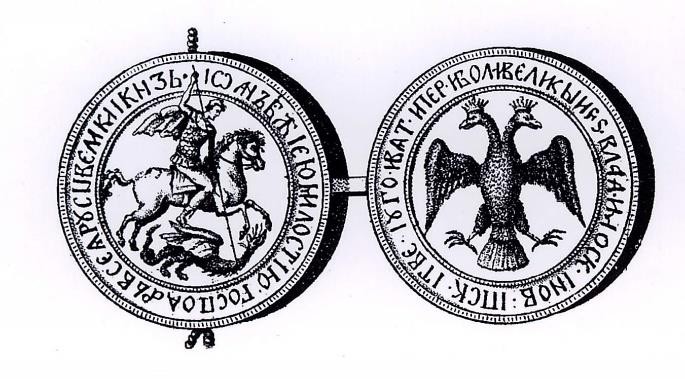 Печать Ивана III